название паевого инвестиционного фонда5Подпись лица, предоставившего анкету:Отметки Управляющей компании/Агента: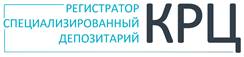 www.regkrc.ru(861) 255-34-03www.regkrc.ru(861) 255-34-03АНКЕТА ЗАРЕГИСТРИРОВАННОГО ЛИЦА(ДЛЯ ЮРИДИЧЕСКОГО ЛИЦА)1АНКЕТА ЗАРЕГИСТРИРОВАННОГО ЛИЦА(ДЛЯ ЮРИДИЧЕСКОГО ЛИЦА)1АНКЕТА ЗАРЕГИСТРИРОВАННОГО ЛИЦА(ДЛЯ ЮРИДИЧЕСКОГО ЛИЦА)1АНКЕТА ЗАРЕГИСТРИРОВАННОГО ЛИЦА(ДЛЯ ЮРИДИЧЕСКОГО ЛИЦА)1АНКЕТА ЗАРЕГИСТРИРОВАННОГО ЛИЦА(ДЛЯ ЮРИДИЧЕСКОГО ЛИЦА)1Цель предоставления анкеты:Цель предоставления анкеты:Цель предоставления анкеты: Для открытия лицевого счета Для открытия лицевого счета Для открытия лицевого счета Для внесения изменений в информацию счета Для внесения изменений в информацию счетаВид лицевого счетаНомер лицевого счетаНомер лицевого счета(владелец, номинальный держатель, доверительный управляющий, инвестиционное товарищество, иной счет)(владелец, номинальный держатель, доверительный управляющий, инвестиционное товарищество, иной счет)Полное наименование Полное наименование Сокращенное наименование2 Сокращенное наименование2 Сокращенное наименование2 Сведения о регистрации юридического лица:Сведения о регистрации юридического лица:Сведения о регистрации юридического лица:Сведения о регистрации юридического лица:Сведения о регистрации юридического лица:Сведения о регистрации юридического лица:Сведения о регистрации юридического лица:Сведения о регистрации юридического лица:Сведения о регистрации юридического лица:Сведения о регистрации юридического лица:Сведения о регистрации юридического лица:Сведения о регистрации юридического лица:Сведения о регистрации юридического лица:Сведения о регистрации юридического лица:Сведения о регистрации юридического лица:Сведения о регистрации юридического лица:Для российского юридического лицаДля российского юридического лицаДля российского юридического лицаДля российского юридического лицаДля российского юридического лицаДля российского юридического лицаДля российского юридического лицаДля российского юридического лицаДля российского юридического лицаДля российского юридического лицаДля российского юридического лицаДля российского юридического лицаДля российского юридического лицаДля российского юридического лицаДля российского юридического лицаДля российского юридического лицаОГРНДата присвоения ОГРНДата присвоения ОГРНДата присвоения ОГРНДата присвоения ОГРННаименование регистрирующего органа5Наименование регистрирующего органа5Наименование регистрирующего органа5Наименование регистрирующего органа5Для иностранного юридического лицаДля иностранного юридического лицаДля иностранного юридического лицаДля иностранного юридического лицаДля иностранного юридического лицаДля иностранного юридического лицаЮрисдикцияЮрисдикцияЮрисдикцияЮрисдикцияНомер в торговом реестре/ином учетном регистреНомер в торговом реестре/ином учетном регистреНомер в торговом реестре/ином учетном регистреНомер в торговом реестре/ином учетном регистреНомер в торговом реестре/ином учетном регистреНомер в торговом реестре/ином учетном регистреНомер в торговом реестре/ином учетном регистреДатаTINНаименование регистрирующего органа5  Наименование регистрирующего органа5  Наименование регистрирующего органа5  Наименование регистрирующего органа5  Адрес в пределах места нахождения:Адрес в пределах места нахождения:Адрес в пределах места нахождения:Адрес в пределах места нахождения:Адрес в пределах места нахождения:индекс/страна/ область/ район/ населенный пункт/ улица/ номер дома/ корпус/ строение/страна/ область/ район/ населенный пункт/ улица/ номер дома/ корпус/ строение/страна/ область/ район/ населенный пункт/ улица/ номер дома/ корпус/ строение/страна/ область/ район/ населенный пункт/ улица/ номер дома/ корпус/ строение/страна/ область/ район/ населенный пункт/ улица/ номер дома/ корпус/ строение/страна/ область/ район/ населенный пункт/ улица/ номер дома/ корпус/ строение/страна/ область/ район/ населенный пункт/ улица/ номер дома/ корпус/ строение/страна/ область/ район/ населенный пункт/ улица/ номер дома/ корпус/ строениеПочтовый адрес:Почтовый адрес:Почтовый адрес:индекс/страна/ область/ район/ населенный пункт/ улица/ номер дома/ корпус/ строение/страна/ область/ район/ населенный пункт/ улица/ номер дома/ корпус/ строение/страна/ область/ район/ населенный пункт/ улица/ номер дома/ корпус/ строение/страна/ область/ район/ населенный пункт/ улица/ номер дома/ корпус/ строение/страна/ область/ район/ населенный пункт/ улица/ номер дома/ корпус/ строение/страна/ область/ район/ населенный пункт/ улица/ номер дома/ корпус/ строение/страна/ область/ район/ населенный пункт/ улица/ номер дома/ корпус/ строение/страна/ область/ район/ населенный пункт/ улица/ номер дома/ корпус/ строение/страна/ область/ район/ населенный пункт/ улица/ номер дома/ корпус/ строение/страна/ область/ район/ населенный пункт/ улица/ номер дома/ корпус/ строение/страна/ область/ район/ населенный пункт/ улица/ номер дома/ корпус/ строениеНомер телефона2Номер телефона2Адрес электронной почты2Адрес электронной почты2Адрес электронной почты2Адрес электронной почты2ИНН5КПП5КПП5КПП5ОКПО5ОКПО5ОКПО5ОКВЭД5ОКВЭД5Реквизиты банковского счета для получения доходов выплат по инвестиционным паям:Реквизиты банковского счета для получения доходов выплат по инвестиционным паям:Реквизиты банковского счета для получения доходов выплат по инвестиционным паям:Реквизиты банковского счета для получения доходов выплат по инвестиционным паям:Реквизиты банковского счета для получения доходов выплат по инвестиционным паям:Реквизиты банковского счета для получения доходов выплат по инвестиционным паям:Реквизиты банковского счета для получения доходов выплат по инвестиционным паям:Наименование банкаНаименование банкаНаселенный пункт банкаНаселенный пункт банкаБИКИНН Банка к/ср/сСведения о лице, имеющем право действовать от имени юридического лица без доверенности4:Сведения о лице, имеющем право действовать от имени юридического лица без доверенности4:Сведения о лице, имеющем право действовать от имени юридического лица без доверенности4:Сведения о лице, имеющем право действовать от имени юридического лица без доверенности4:Сведения о лице, имеющем право действовать от имени юридического лица без доверенности4:Сведения о лице, имеющем право действовать от имени юридического лица без доверенности4:Сведения о лице, имеющем право действовать от имени юридического лица без доверенности4:Сведения о лице, имеющем право действовать от имени юридического лица без доверенности4:Сведения о лице, имеющем право действовать от имени юридического лица без доверенности4:Сведения о лице, имеющем право действовать от имени юридического лица без доверенности4:Сведения о лице, имеющем право действовать от имени юридического лица без доверенности4:Сведения о лице, имеющем право действовать от имени юридического лица без доверенности4:Сведения о лице, имеющем право действовать от имени юридического лица без доверенности4:Сведения о лице, имеющем право действовать от имени юридического лица без доверенности4:Сведения о лице, имеющем право действовать от имени юридического лица без доверенности4:Сведения о лице, имеющем право действовать от имени юридического лица без доверенности4:Сведения о лице, имеющем право действовать от имени юридического лица без доверенности4:Сведения о лице, имеющем право действовать от имени юридического лица без доверенности4:ДолжностьОБРАЗЕЦ ПОДПИСИФамилия, имя, отчество (последнее –при наличии)Фамилия, имя, отчество (последнее –при наличии)Фамилия, имя, отчество (последнее –при наличии)Фамилия, имя, отчество (последнее –при наличии)Фамилия, имя, отчество (последнее –при наличии)ОБРАЗЕЦ ПОДПИСИГражданство5Гражданство5Дата рождения5Дата рождения5Дата рождения5ОБРАЗЕЦ ПОДПИСИМесто рождения5Место рождения5Место рождения5Место рождения5ОБРАЗЕЦ ПОДПИСИДокумент, удост. личность:Документ, удост. личность:Документ, удост. личность:Документ, удост. личность:Документ, удост. личность:Документ, удост. личность:СерияНомерОБРАЗЕЦ ОТТИСКА ПЕЧАТИОБРАЗЕЦ ОТТИСКА ПЕЧАТИДата выдачиДата выдачиДата выдачиОрган, выдавший документОрган, выдавший документОрган, выдавший документОрган, выдавший документОБРАЗЕЦ ОТТИСКА ПЕЧАТИОБРАЗЕЦ ОТТИСКА ПЕЧАТИКод подразделения2Код подразделения2Код подразделения2ОБРАЗЕЦ ОТТИСКА ПЕЧАТИОБРАЗЕЦ ОТТИСКА ПЕЧАТИАдрес регистрации по месту жительства и по месту пребывания5:Адрес регистрации по месту жительства и по месту пребывания5:Адрес регистрации по месту жительства и по месту пребывания5:Адрес регистрации по месту жительства и по месту пребывания5:Адрес регистрации по месту жительства и по месту пребывания5:Адрес регистрации по месту жительства и по месту пребывания5:Адрес регистрации по месту жительства и по месту пребывания5:Адрес регистрации по месту жительства и по месту пребывания5:ОБРАЗЕЦ ОТТИСКА ПЕЧАТИОБРАЗЕЦ ОТТИСКА ПЕЧАТИОБРАЗЕЦ ОТТИСКА ПЕЧАТИОБРАЗЕЦ ОТТИСКА ПЕЧАТИДанные миграционной карты ( для иностранных граждан или лиц без гражданства)5:Данные миграционной карты ( для иностранных граждан или лиц без гражданства)5:Данные миграционной карты ( для иностранных граждан или лиц без гражданства)5:Данные миграционной карты ( для иностранных граждан или лиц без гражданства)5:Данные миграционной карты ( для иностранных граждан или лиц без гражданства)5:Данные миграционной карты ( для иностранных граждан или лиц без гражданства)5:Данные миграционной карты ( для иностранных граждан или лиц без гражданства)5:Данные миграционной карты ( для иностранных граждан или лиц без гражданства)5:Данные миграционной карты ( для иностранных граждан или лиц без гражданства)5:Данные миграционной карты ( для иностранных граждан или лиц без гражданства)5:Данные миграционной карты ( для иностранных граждан или лиц без гражданства)5:Данные миграционной карты ( для иностранных граждан или лиц без гражданства)5:Данные миграционной карты ( для иностранных граждан или лиц без гражданства)5:Данные миграционной карты ( для иностранных граждан или лиц без гражданства)5:Данные миграционной карты ( для иностранных граждан или лиц без гражданства)5:Данные миграционной карты ( для иностранных граждан или лиц без гражданства)5:Данные миграционной карты ( для иностранных граждан или лиц без гражданства)5:Данные миграционной карты ( для иностранных граждан или лиц без гражданства)5:Данные документа, подтверждающего право иностранных граждан и лиц без гражданства на пребывание в РФ5:Данные документа, подтверждающего право иностранных граждан и лиц без гражданства на пребывание в РФ5:Данные документа, подтверждающего право иностранных граждан и лиц без гражданства на пребывание в РФ5:Данные документа, подтверждающего право иностранных граждан и лиц без гражданства на пребывание в РФ5:Данные документа, подтверждающего право иностранных граждан и лиц без гражданства на пребывание в РФ5:Данные документа, подтверждающего право иностранных граждан и лиц без гражданства на пребывание в РФ5:Данные документа, подтверждающего право иностранных граждан и лиц без гражданства на пребывание в РФ5:Данные документа, подтверждающего право иностранных граждан и лиц без гражданства на пребывание в РФ5:Данные документа, подтверждающего право иностранных граждан и лиц без гражданства на пребывание в РФ5:Данные документа, подтверждающего право иностранных граждан и лиц без гражданства на пребывание в РФ5:Данные документа, подтверждающего право иностранных граждан и лиц без гражданства на пребывание в РФ5:Данные документа, подтверждающего право иностранных граждан и лиц без гражданства на пребывание в РФ5:Данные документа, подтверждающего право иностранных граждан и лиц без гражданства на пребывание в РФ5:Данные документа, подтверждающего право иностранных граждан и лиц без гражданства на пребывание в РФ5:Данные документа, подтверждающего право иностранных граждан и лиц без гражданства на пребывание в РФ5:Данные документа, подтверждающего право иностранных граждан и лиц без гражданства на пребывание в РФ5:Данные документа, подтверждающего право иностранных граждан и лиц без гражданства на пребывание в РФ5:Данные документа, подтверждающего право иностранных граждан и лиц без гражданства на пребывание в РФ5: Являюсь ИПДЛ/РПДЛ/ДЛПМО/супругой (-ом), близким родственником (при заполнении указать ФИО, наименование организации, должность, степень родства) Являюсь ИПДЛ/РПДЛ/ДЛПМО/супругой (-ом), близким родственником (при заполнении указать ФИО, наименование организации, должность, степень родства) Являюсь ИПДЛ/РПДЛ/ДЛПМО/супругой (-ом), близким родственником (при заполнении указать ФИО, наименование организации, должность, степень родства) Являюсь ИПДЛ/РПДЛ/ДЛПМО/супругой (-ом), близким родственником (при заполнении указать ФИО, наименование организации, должность, степень родства) Являюсь ИПДЛ/РПДЛ/ДЛПМО/супругой (-ом), близким родственником (при заполнении указать ФИО, наименование организации, должность, степень родства) Являюсь ИПДЛ/РПДЛ/ДЛПМО/супругой (-ом), близким родственником (при заполнении указать ФИО, наименование организации, должность, степень родства) Являюсь ИПДЛ/РПДЛ/ДЛПМО/супругой (-ом), близким родственником (при заполнении указать ФИО, наименование организации, должность, степень родства) Являюсь ИПДЛ/РПДЛ/ДЛПМО/супругой (-ом), близким родственником (при заполнении указать ФИО, наименование организации, должность, степень родства) Являюсь ИПДЛ/РПДЛ/ДЛПМО/супругой (-ом), близким родственником (при заполнении указать ФИО, наименование организации, должность, степень родства) Являюсь ИПДЛ/РПДЛ/ДЛПМО/супругой (-ом), близким родственником (при заполнении указать ФИО, наименование организации, должность, степень родства) Являюсь ИПДЛ/РПДЛ/ДЛПМО/супругой (-ом), близким родственником (при заполнении указать ФИО, наименование организации, должность, степень родства) Являюсь ИПДЛ/РПДЛ/ДЛПМО/супругой (-ом), близким родственником (при заполнении указать ФИО, наименование организации, должность, степень родства) Являюсь ИПДЛ/РПДЛ/ДЛПМО/супругой (-ом), близким родственником (при заполнении указать ФИО, наименование организации, должность, степень родства) Являюсь ИПДЛ/РПДЛ/ДЛПМО/супругой (-ом), близким родственником (при заполнении указать ФИО, наименование организации, должность, степень родства) Являюсь ИПДЛ/РПДЛ/ДЛПМО/супругой (-ом), близким родственником (при заполнении указать ФИО, наименование организации, должность, степень родства) Являюсь ИПДЛ/РПДЛ/ДЛПМО/супругой (-ом), близким родственником (при заполнении указать ФИО, наименование организации, должность, степень родства) Являюсь ИПДЛ/РПДЛ/ДЛПМО/супругой (-ом), близким родственником (при заполнении указать ФИО, наименование организации, должность, степень родства) Являюсь ИПДЛ/РПДЛ/ДЛПМО/супругой (-ом), близким родственником (при заполнении указать ФИО, наименование организации, должность, степень родства)Способ получения информации из реестра5:Способ получения информации из реестра5: В месте подачи документа    Лично у регистратора    Заказное письмо    Электронный документ В месте подачи документа    Лично у регистратора    Заказное письмо    Электронный документ В месте подачи документа    Лично у регистратора    Заказное письмо    Электронный документ В месте подачи документа    Лично у регистратора    Заказное письмо    Электронный документ(при наличии договора ЭДО)Сведения, указанные в настоящей Анкете, удостоверяю. Обязуюсь обновлять сведения, указанные в анкете, не реже 1 раза в 3 года путем предоставления новой анкеты.Сведения, указанные в настоящей Анкете, удостоверяю. Обязуюсь обновлять сведения, указанные в анкете, не реже 1 раза в 3 года путем предоставления новой анкеты.Сведения, указанные в настоящей Анкете, удостоверяю. Обязуюсь обновлять сведения, указанные в анкете, не реже 1 раза в 3 года путем предоставления новой анкеты.Сведения, указанные в настоящей Анкете, удостоверяю. Обязуюсь обновлять сведения, указанные в анкете, не реже 1 раза в 3 года путем предоставления новой анкеты.Сведения, указанные в настоящей Анкете, удостоверяю. Обязуюсь обновлять сведения, указанные в анкете, не реже 1 раза в 3 года путем предоставления новой анкеты.Сведения, указанные в настоящей Анкете, удостоверяю. Обязуюсь обновлять сведения, указанные в анкете, не реже 1 раза в 3 года путем предоставления новой анкеты.Дата заполнения «______» ________________ 20___ г. 5Дата заполнения «______» ________________ 20___ г. 5Дата заполнения «______» ________________ 20___ г. 5Дата заполнения «______» ________________ 20___ г. 5______________________(подпись)Фамилия И.О.ПРИНЯТО: _______________________________(наименование организации)Подпись поставлена в присутствии уполномоченного лица__________________________________/___________ /(Ф.И.О., должность ответственного исполнителя)       (подпись)вх. № _______________ от «_____» _____________ 20__ г.М.П.ЗАПОЛНЯЕТСЯ РАБОТНИКОМ АО «КРЦ»ЗАПОЛНЯЕТСЯ РАБОТНИКОМ АО «КРЦ»Отметка о принятииОтметка об исполненииВх. №_______________________________________________                                                              (дата)_____________________________________________________(Ф.И.О. работника АО «КРЦ»)                          (подпись)№ операции_____________________________________________                                                              (дата)_____________________________________________________(Ф.И.О. работника АО «КРЦ»)                          (подпись)